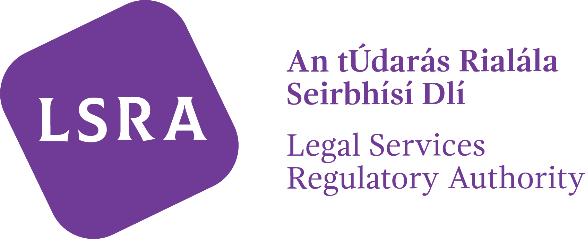 Leasú ar Shonraí ar Rolla na nAbhcóidí CleachtachaSíniú ________________________________		Dáta  Ainm i mBloclitreacha: 			Athrú ar Fhaisnéis a Thaispeántar ar Rolla na nAbhcóidí CleachtachaCur SíosSonraí RoimheSonraí NuaCéadainmSloinneAinm Gairmiúil EileAn bhfuil tú i do Chomhalta den Leabharlann Dlí?An bhfuil tú i seirbhís lánaimsire an Stáit?Bain úsáid as an seoladh/na seoltaí Comhfhreagrais seo a leanas chun teagmháil a dhéanamh liom agus bain aon chinn eile de thaifid ÚRSDBain úsáid as an seoladh/na seoltaí Ríomhphoist seo a leanas chun teagmháil a dhéanamh liom agus bain aon chinn eile de thaifid ÚRSDBain úsáid as an uimhir/na huimhreacha Teileafóin seo a leanas chun teagmháil a dhéanamh liom agus bain aon chinn eile de thaifid ÚRSD